  CLINTON COMMONS JULY 2019  CLINTON COMMONS JULY 2019  CLINTON COMMONS JULY 2019  CLINTON COMMONS JULY 2019  CLINTON COMMONS JULY 2019  CLINTON COMMONS JULY 2019  CLINTON COMMONS JULY 2019  SUNDAYMONDAYTUESDAYWEDNESDAYTHURSDAYFRIDAYSATURDAY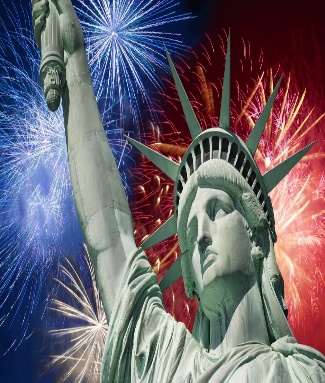 110:00 Exercise (MP)11:00 Bingo (MP)6:30 Bible Study (MP)210:00 Exercise (MP) 11:00 Game Hour (MP)6:00 INTRO TO GENEALOGY – (MP310:00 Exercise (MP),11:00 Bingo (MP), 11:00 REFLECTIONS SALON4  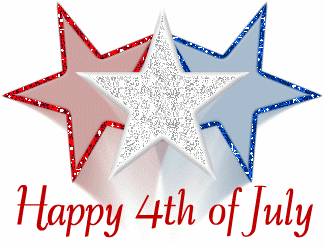 BUSINESS OFFICE CLOSEDRESTAURANT CLOSED510:00 Sunshine Café6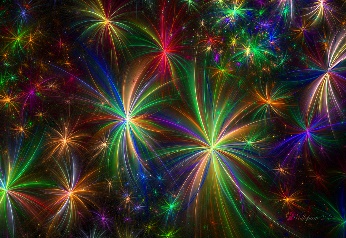 711:00 Worship Service (MP)8  10:00 Exercise (MP)11:00 Bingo (MP)6:30 Bible Study (MP)910:00 Exercise (MP) 11:00 Game Hour (MP)6:00 INTRO TO GENEALOGY – (MP)1010:00 Exercise (MP),11:00 Bingo (MP), 11:00 REFLECTIONS SALON 11 10:00 Exercise (MP) 11:00 Game Hour (MP)6:00 BOOK CLUB (MP)1210:00 Sunshine Café2:00  HAPPY HOUR/SHUFFLE BOARD1311:00 Family Bingo (MP)1411:00 Worship Service (MP)15 10:00 Exercise (MP), 11:00 Bingo (MP),6:30 Bible Study (MP)RESTAURANT CLOSING AT 4PM, NO DAILY SPECIAL16 10:00 Exercise (MP), BRIGGS LIBRARY 3:1511:00 Game Hour  (MP)6:00 INTRO TO GENEALOGY – (MP)1710:00 Exercise (MP), 11:00 Bingo (MP),11:00 REFLECTIONS SALON18  10:00 Exercise (MP), 11:00 Game Hour (MP), 1910:00 Sunshine Café20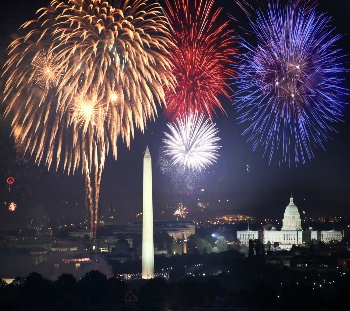 CLINTON COMMONS JULY 2019CLINTON COMMONS JULY 2019CLINTON COMMONS JULY 2019CLINTON COMMONS JULY 2019CLINTON COMMONS JULY 2019CLINTON COMMONS JULY 2019CLINTON COMMONS JULY 2019SUNDAYMONDAYTUESDAYWEDNESDAYTHURSDAYFRIDAYSATURDAY2111:00 Worship Service (MP) 22 10:00 Exercise (MP)11:00 Bingo (MP)6:30 Bible Study2310:00 Exercise (MP),  11:00 GAME HOUR 6:00 INTRO TO GENEALOGY – (MP) 2410:00 Exercise (MP), 11:00 Bingo (MP), 11:00 REFLECTIONS SALON2510:00 Exercise (MP)11:00 Game Hour (MP)6:00 BOOK CLUB (MP)2610:00 Sunshine Café11:00 - 2:00  CLINTON COMMONS CARNIVAL2711:00 Family Bingo 2811:00 Worship Service (MP) 2910:00 Exercise (MP)11:00 Bingo (MP)6:30 Bible Study (MP)30  10:00 Exercise (MP), 11:00 OUT TO LUNCH BUNCH11:00 GAME HOUR6:00 INTRO TO GENEALOGY – (MP)3110:00 Exercise (MP), 11:00 Bingo (MP), 11:00 REFLECTIONS SALONJULY BIRTHDAYSMARY MCLEOD-WISSNER -  JULY 7THFRANK HOWARD - JULY 20TH BARB SMITH - JULY 20TH 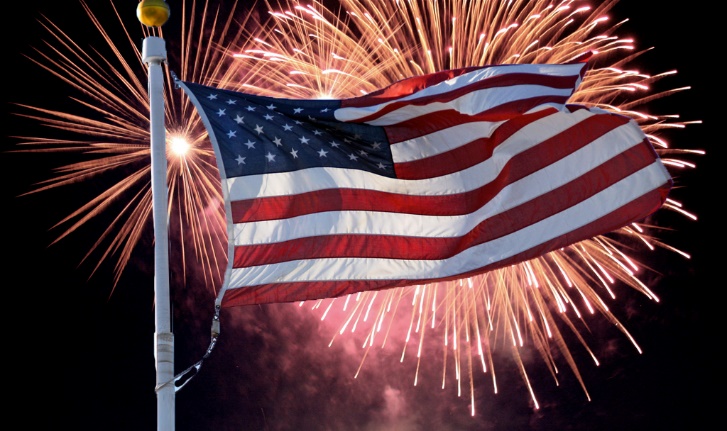 FRED MATICE – JULY 21ST VAL KRONE – JULY 27TH JULY BIRTHDAYSMARY MCLEOD-WISSNER -  JULY 7THFRANK HOWARD - JULY 20TH BARB SMITH - JULY 20TH FRED MATICE – JULY 21ST VAL KRONE – JULY 27TH JULY BIRTHDAYSMARY MCLEOD-WISSNER -  JULY 7THFRANK HOWARD - JULY 20TH BARB SMITH - JULY 20TH FRED MATICE – JULY 21ST VAL KRONE – JULY 27TH 